Міністерство освіти і науки України  департамент  освіти, науки  та молодіХерсонської обласної державної адміністраціїКомунальний вищий навчальний заклад «Херсонська академія неперервної освіти» херсонської обласної радиХерсонський обласний комітет профспілок працівників освіти і наукиПрограмаІІ (обласного) туру всеукраїнського конкурсу «Учитель року – 2018»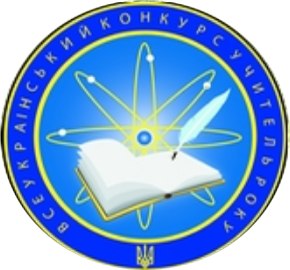 Херсон2017-2018Відбірковий етапІІ (обласного) туру всеукраїнського конкурсу«Учитель року – 2018»ІІ етап ІІ (обласного) туру всеукраїнського конкурсу «Учитель року – 2018» (18 грудня 2017 року) (18 грудня 2017 року)09.00–10.00Заїзд членів фахового журі;Заїзд учасників Конкурсу10.00–10.20 Настановна нарада для учасників конкурсу й фахових журі  (конференцзала)«Українська мова і література»«Українська мова і література»10.30–12.00Перевірка фахової  майстерності учасників конкурсу (аудиторія № 301)        12.00-13.00Перерва13.00-15.00Виконання практичної роботи  (к. Української мови і літератури)«Німецька мова»«Німецька мова»10.30–12.00Перевірка фахової  майстерності учасників конкурсу (аудиторія іноземних мов)12.00-13.00Перерва13.00-15.00Виконання практичної роботи (к. Іноземної мови)«Фізика»«Фізика»10.30–12.00Перевірка фахової  майстерності учасників конкурсу (комп. клас)        12.00-13.00Перерва13.00-15.00Виконання практичної роботи на базі  Херсонського навчально-виховного комплексу «Дошкільний навчальний заклад - спеціалізована школа з поглибленим вивченням англійської мови І ступеня – гімназія» № 56 Херсонської міської ради  «Фізична культура»«Фізична культура»10.30–12.00Виконання практичної роботи   гімнастична зала гуртожитку академії12.00-13.00Перерва13.00-15.00Перевірка фахової  майстерності учасників конкурсу (аудиторія 302)15.00–17.00Робота членів журі з документацією(19 грудня 2017 року)(19 грудня 2017 року)«Українська мова та література»«Українська мова та література»09.00- 12.00Конкурсне випробування «Методичний практикум»  (аудиторія 301)12.00-13.00Перерва«Німецька мова»«Німецька мова»09.00- 12.00Конкурсне випробування «Методичний практикум»  (аудиторія 302)12.00-13.00Перерва«Фізика»«Фізика»12.00 – 15.00Конкурсне випробування «Методичний практикум»  (аудиторія 301)«Фізична культура»«Фізична культура»12.00 – 15.00Конкурсне випробування «Методичний практикум»  (аудиторія № 302)        13.00–17.00Робота членів журі з документацієюНомінація «Українська мова та література»Номінація «Українська мова та література»Неділя (11 лютого 2018 року)Неділя (11 лютого 2018 року)8.00–11.00Заїзд учасників11.00–11.30Жеребкування11.30–17.00Консультування, підготовка до проведення урокуПонеділок (12 лютого 2018 року)Понеділок (12 лютого 2018 року)8.00 – 14.00Проведення  уроків на базі Херсонської   багатопрофільної гімназії № 20 ім. Б. Лавреньова Херсонської міської ради14.00–14.30Перерва14.30–14.55Жеребкування16.00-17.30Підготовка освітнього проекту (аудиторія № 302)16.00–17.30Робота членів журі з документацієюВівторок (13 лютого 2018 року)Вівторок (13 лютого 2018 року)9.00–12.30Конкурсне випробування «Освітній проект» (аудиторія № 302)  12.30-13.30Перерва13.30-15.30Суперфінал15.30–16.00Робота членів журі з документацією, підбиття підсумків16.00–17.00Нагородження переможця та лауреатівНомінація «Німецька мова»Номінація «Німецька мова»Понеділок (12 лютого 2018 року)Понеділок (12 лютого 2018 року) 8.00–11.00Заїзд учасників11.00–11.30Жеребкування11.30–17.00Консультування, підготовка до проведення урокуВівторок (13 лютого 2018 року)Вівторок (13 лютого 2018 року)8.00 – 14.00Проведення  уроків на базі Херсонського навчально-виховного комплексу «Дошкільний навчальний заклад - спеціалізована школа з поглибленим вивченням англійської мови І ступеня – гімназія» № 56 Херсонської міської ради  14.00–14.30Перерва14.30–14.55Жеребкування16.00-17.30Підготовка освітнього проекту (аудиторія № 302)16.00–17.30Робота членів журі з документацієюСереда (14 лютого 2018 року)Середа (14 лютого 2018 року)9.00–12.30Конкурсне випробування «Освітній проект» (аудиторія № 302)  12.30-13.30Перерва13.30-15.30Суперфінал15.30–16.00Робота членів журі з документацією, підбиття підсумків16.00–17.00Нагородження переможця та лауреатівНомінація «Фізика»Номінація «Фізика»Вівторок (13 лютого 2018 року)Вівторок (13 лютого 2018 року) 8.00–11.00Заїзд учасників11.00–11.30Жеребкування11.30–17.00Консультування, підготовка до проведення урокуСереда (14 лютого 2018 року)Середа (14 лютого 2018 року)8.00 – 14.00Проведення  уроків на базі Херсонської спеціалізованої школи І-ІІІ ступенів № 24 із поглибленим вивченням математики, фізики та англійської мови Херсонської міської ради14.00–14.30Перерва14.30–14.55Жеребкування16.00-17.30Підготовка освітнього проекту (аудиторія № 302)16.00–17.30Робота членів журі з документацієюЧетвер (15 лютого 2018 року)Четвер (15 лютого 2018 року)9.00–12.30Конкурсне випробування «Освітній проект» (аудиторія № 302)  12.30-13.30Перерва13.30-15.30Суперфінал15.30–16.00Робота членів журі з документацією, підбиття підсумків16.00–17.00Нагородження переможця та лауреатівНомінація «Фізична культура»Номінація «Фізична культура»Середа (14 лютого 2018 року)Середа (14 лютого 2018 року) 8.00–11.00Заїзд учасників11.00–11.30Жеребкування11.30–17.00Консультування, підготовка до проведення урокуЧетвер (15 лютого 2018 року)Четвер (15 лютого 2018 року)8.00 – 14.00Проведення  уроків на базі Херсонської гімназії №1 Херсонської міської ради14.00–14.30Перерва14.30–14.55Жеребкування16.00-17.30Підготовка освітнього проекту (аудиторія № 302)16.00–17.30Робота членів журі з документацієюП’ятниця   (16 лютого 2018 року)П’ятниця   (16 лютого 2018 року)9.00–12.30Конкурсне випробування «Освітній проект» (аудиторія № 302)  12.30-13.30Перерва13.30-15.30Суперфінал15.30–16.00Робота членів журі з документацією, підбиття підсумків16.00–17.00Нагородження переможця та лауреатів